متابعه سير الاختبارات الالكترونيه للفرقه الثالثه يوم الثلاثاء الموافق 16 يناير 2024 بمركز الاختبارات الإلكترونية تحت إشراف                         ا. د/ناديه محمد طه عميد الكليها. د/ماجده عطيه جابر وكيل الكليه لشؤون الطلابد/فريده حسونه منسق الامتحاناتد/حسنيه منسق الامتحانات الإلكترونيمع تمنياتنا للجميع بالتوفيق والنجاح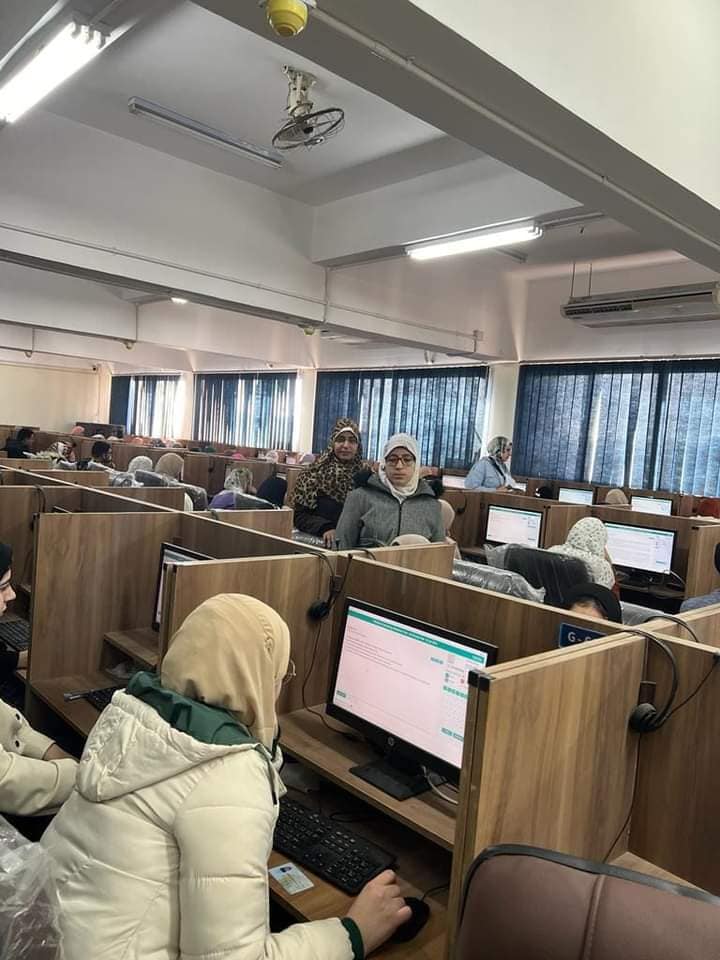 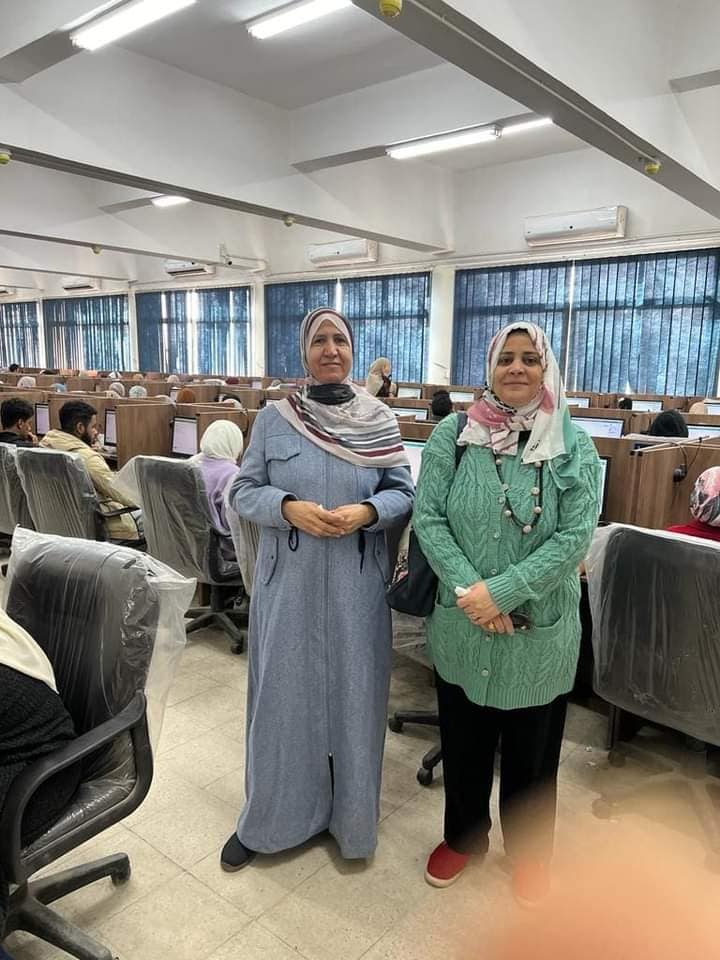 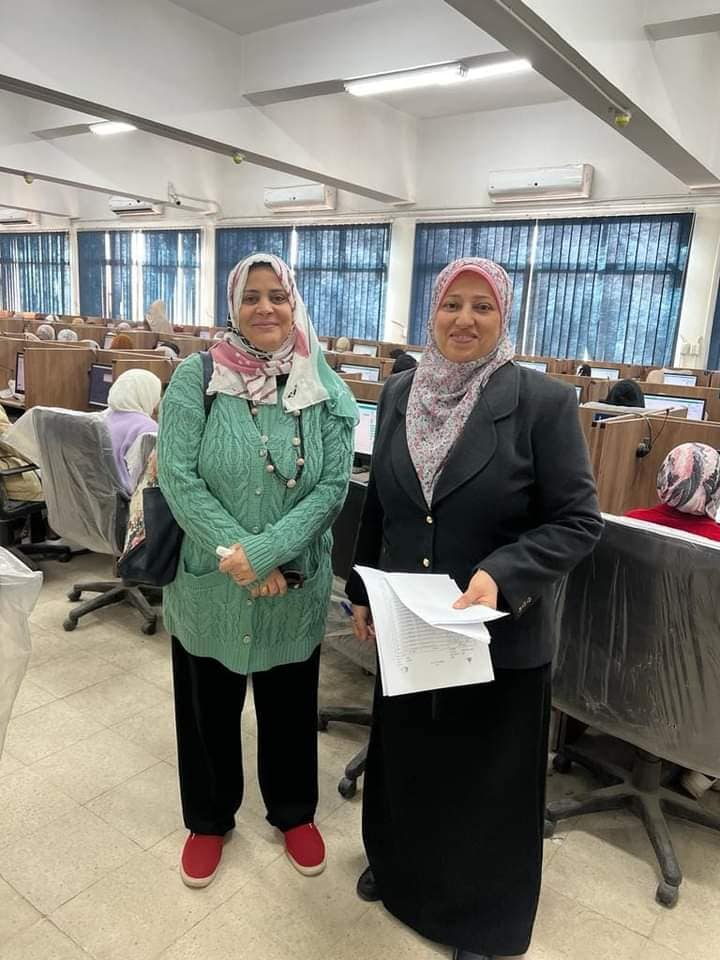 